Шкафная продукция ЗАО «УРАЛТЕХМАРКЕТ» (изготавливается индивидуально по техническому заданию Заказчика), относится к «Устройствам комплектным низковольтным управления и распределения», и включает в себя (но не ограничивается), в том числе:ШКАФЫ УПРАВЛЕНИЯ ТЕПЛОМЕХАНИЧЕСКИМ И ГАЗОИСПОЛЬЗУЮЩИМ ОБОРУДОВАНИЕМ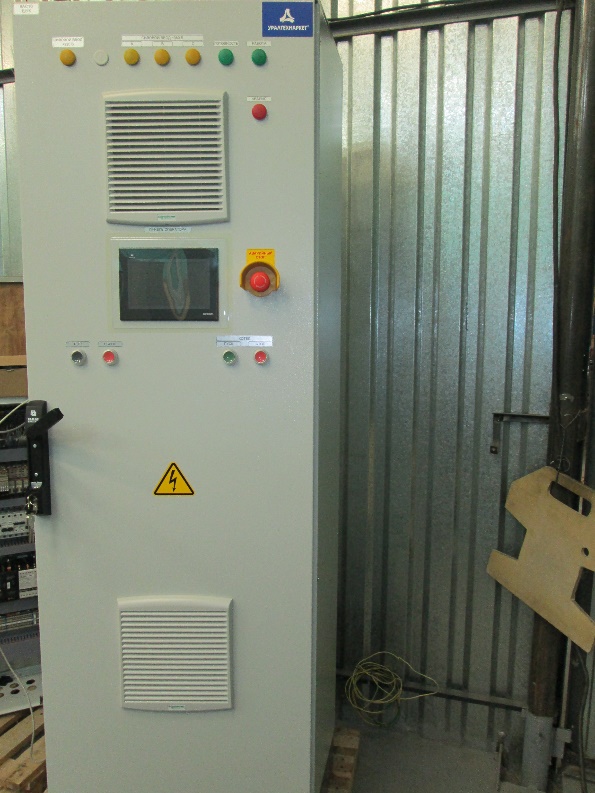 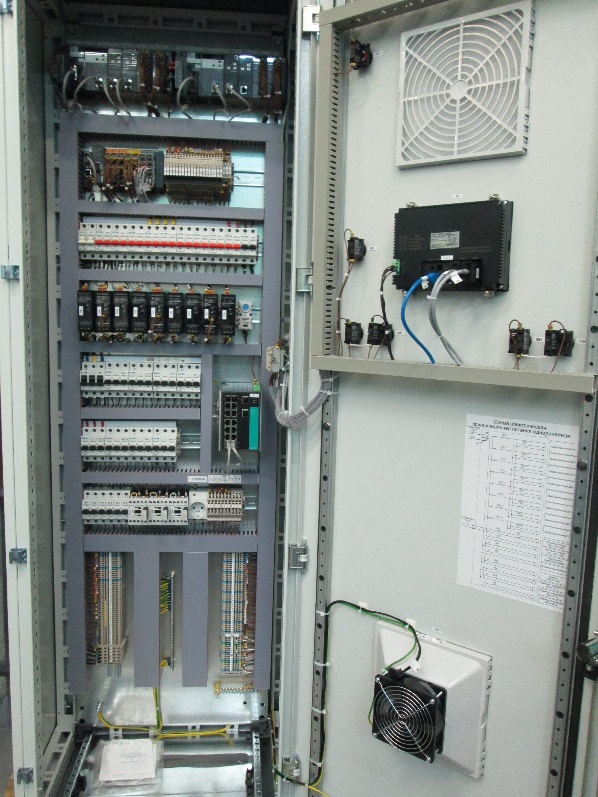 –  управление одногорелочными и многогорелочными паровыми и водогрейными котлами, котлами – утилизаторами;– управление газотурбинными и газопоршневыми установками;– управление установками, использующими технологический пар;– управление насосным оборудованием;– управление тягодутьевым оборудованием;– управление компрессорными установками;- управление газорегуляторными пунктами;– управление оборудованием химводоподготовки;– управление нагревательными и термическими печами;– управление бойлерными установками;– управление дуговыми сталеплавильными печами;- управление работой транспортеров и конвейеров;- управление дозирующим и весовым оборудованием;- управление дробильно-размольным оборудованием.Выполняемые функции:– обеспечение технологических защит; действующих на останов оборудования;– сигнализация о нарушении технологического процесса с архивированием причин останова;– координация работы шкафов управления горелками по цифровому интерфейсу (протокол Modbus RTU) для котельных установок, нагревательных и термических печей;– автоматическое регулирование и поддержание заданных технологических параметров работы оборудования;– дистанционное управление электрифицированной арматурой.ШКАФЫ УПРАВЛЕНИЯ ГОРЕЛКАМИ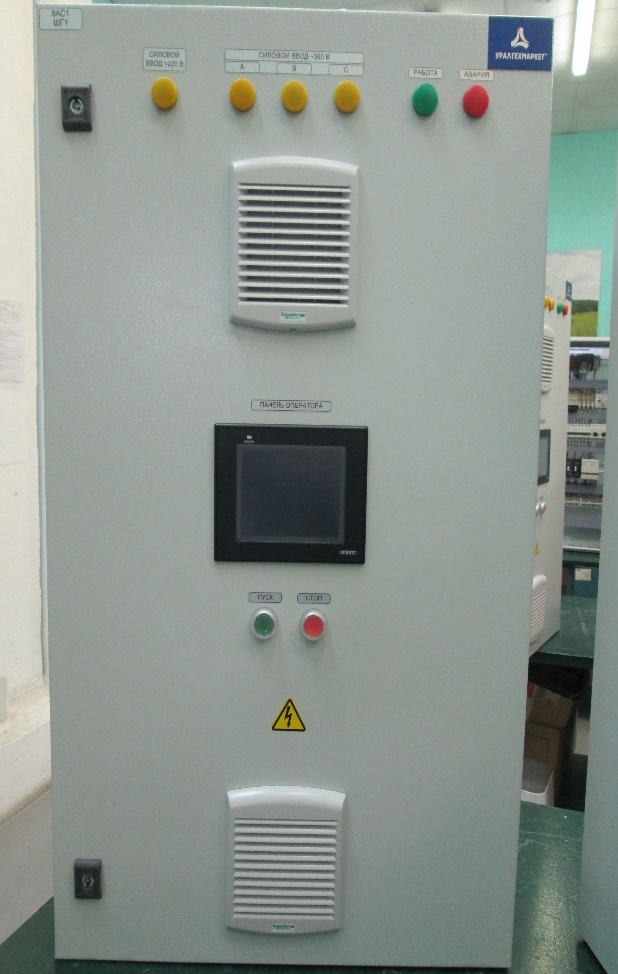 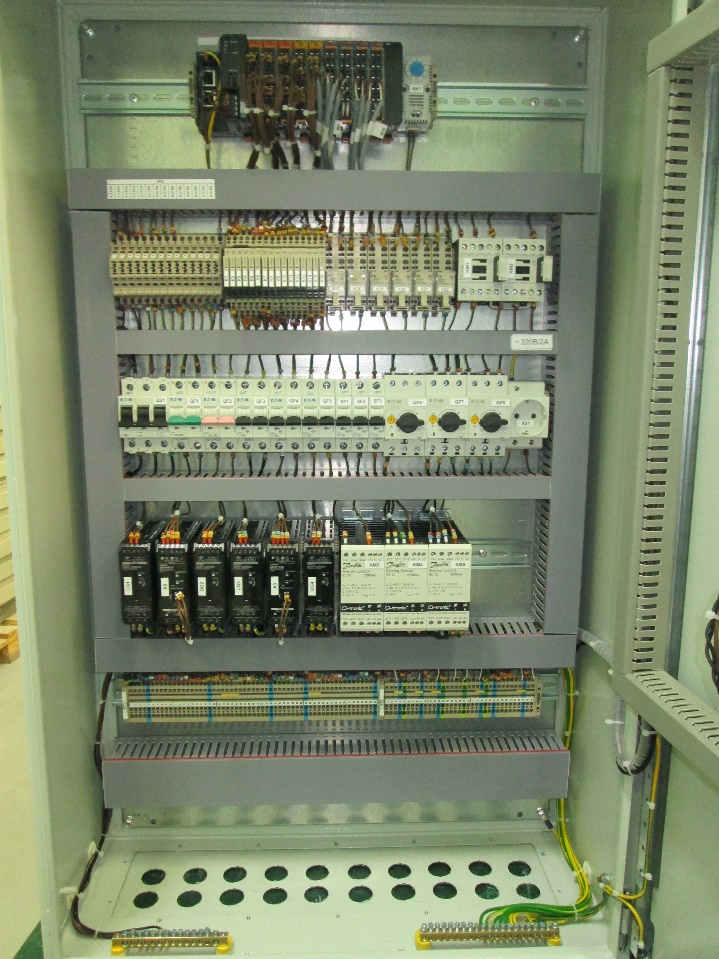 Шкафы управления горелками обеспечивают электроснабжение и управление арматурой горелок. Применяются для автоматизации газовых горелок в многогорелочных (2 и более) системах автоматизированного управления газопотребляющим оборудованием, в состав которого входят устройства, обеспечивающие функции координаторов горелок. Решаются следующие задачи:— автоматизированный розжиг пламени газовых запальных горелок;— автоматический розжиг и контроль пламени жидкотопливных горелок со свечами накаливания;— обеспечение автоматизированного розжига, контроля рабочего состояния горелок и регулирования температуры теплоносителя;— контроль рабочего состояния горелок промышленного энергетического оборудования;— подача и регулирование расхода газа в горелочных устройствах подогревателя газа.ШКАФ СЕРВЕРНЫЙ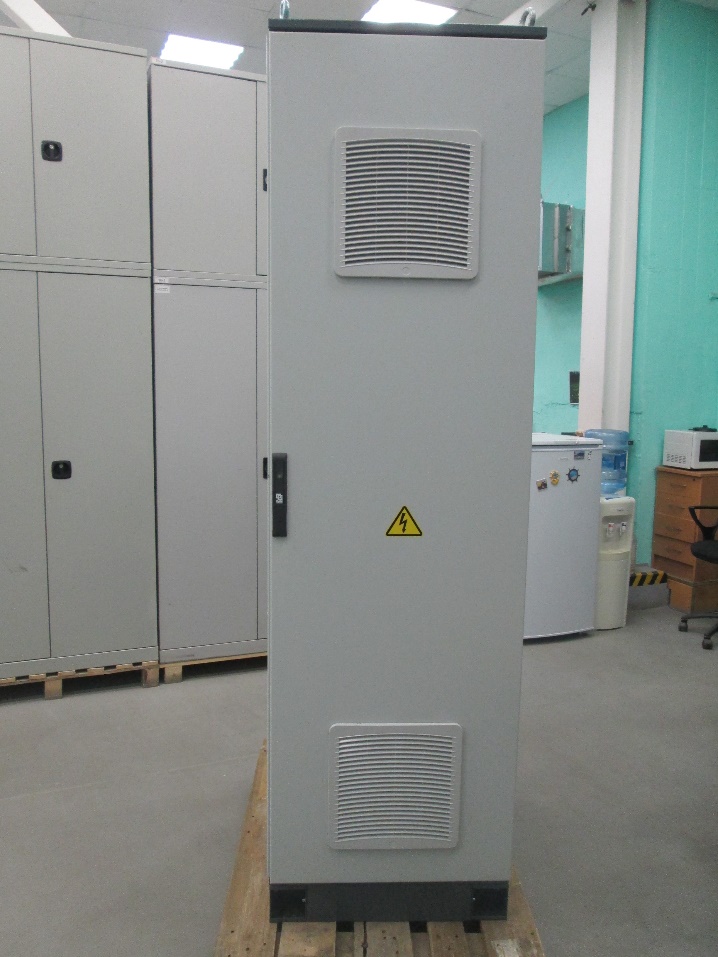 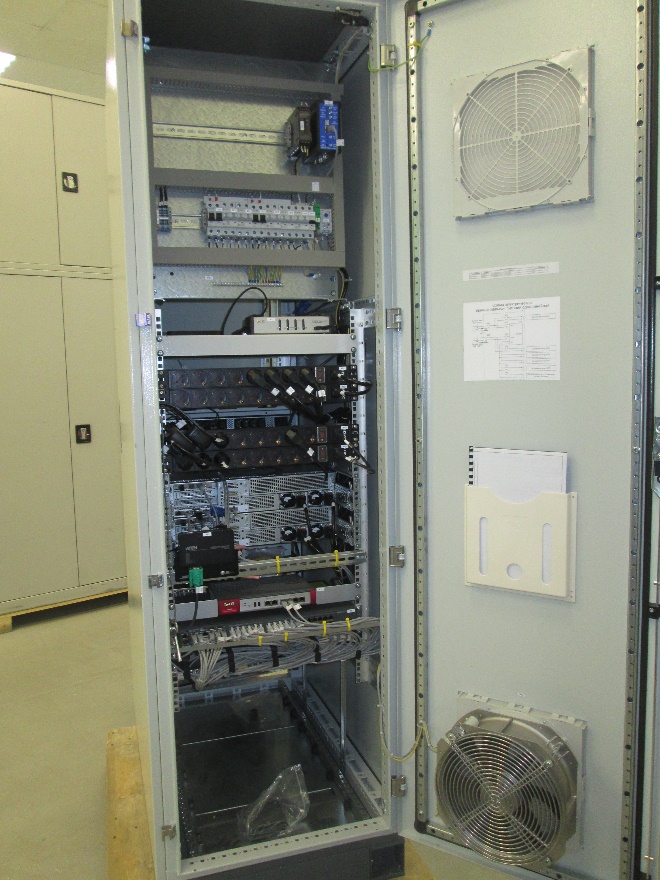 Шкаф серверный предназначен для организации возможности объединения нескольких комплектов программно-технических комплексов и АРМ в единую информационную сетьШКАФ АВТОМАТИЧЕСКОГО ВВОДА РЕЗЕРВА ШАВР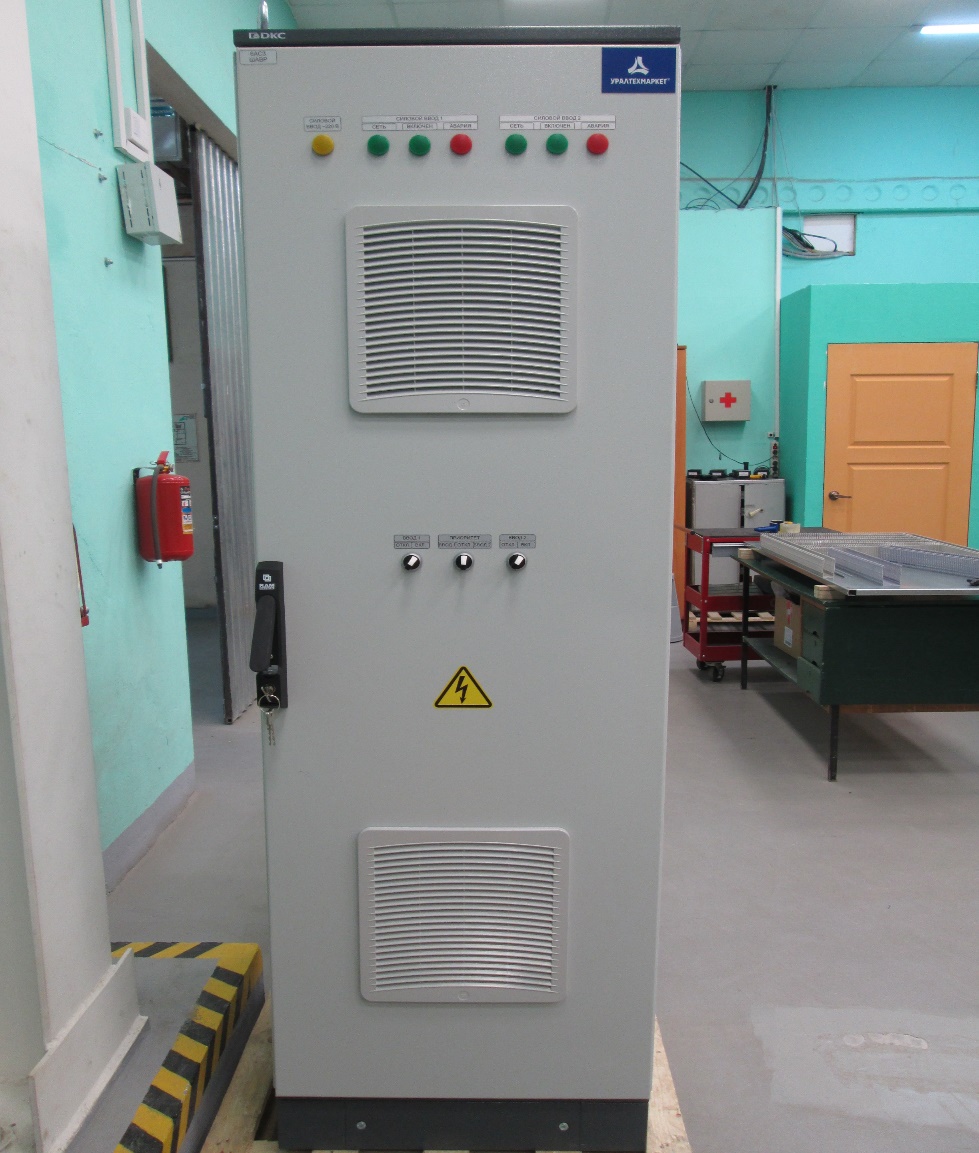 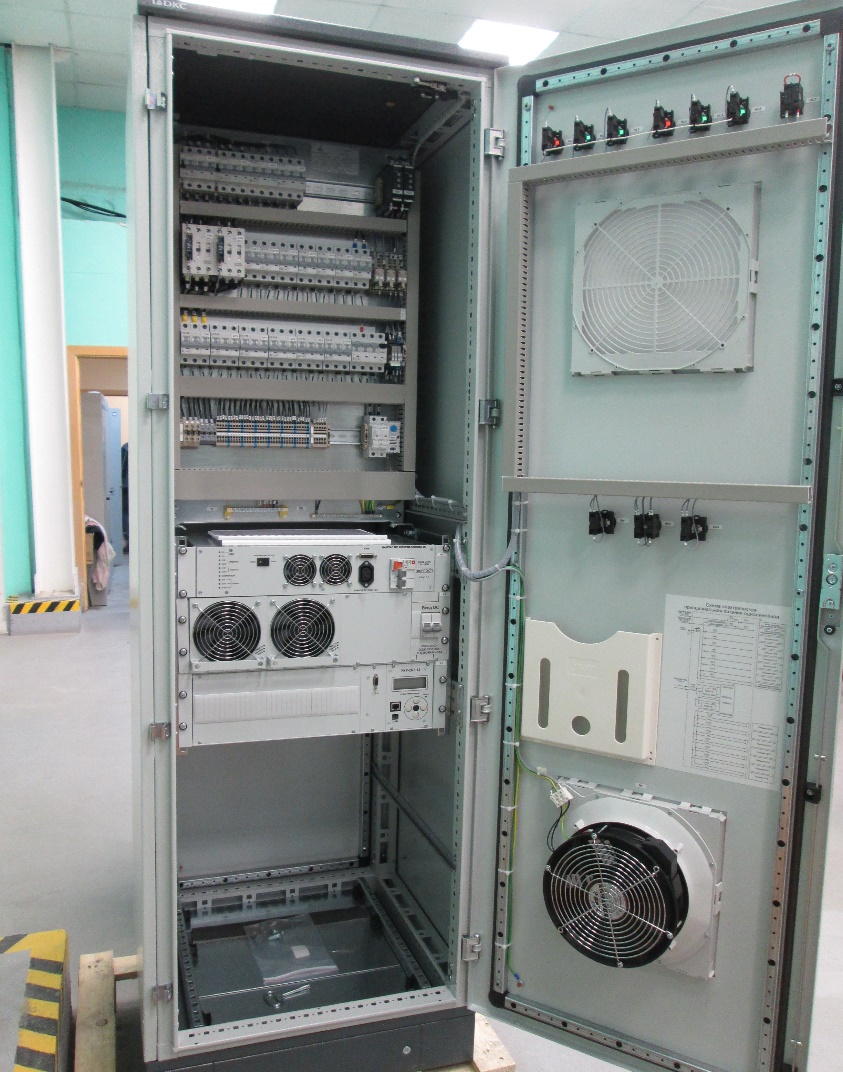 Рис. № 4 Шкаф автоматического ввода резерваОписание: шкаф автоматического ввода резерва обеспечивает автоматические включение устройством резервного оборудования взамен отключившегося основного.Автоматический ввод резерва или АВР весьма важный элемент в системе бесперебойной подачи нагрузки на потребители, позволяет в автоматическом режиме переключать источники питания. Незаменим при частых отключениях в электросетях или нестабильном питающем напряжении. Устройства изготавливаются из сертифицированных материалов по чертежам, размерам, техническим требованиям отраслевого стандарта. Конструкционно шкаф ШАВР представляет собой металлический шкаф, в котором размещаются контакторы, реверсивные рубильники или автоматические выключатели с моторным приводом.ШКАФ РАСПРЕДЕЛИТЕЛЬНЫЙ ПОСТОЯННОГО ТОКА ШРПТ   
Рис. №5 Шкаф распределения постоянного тока.
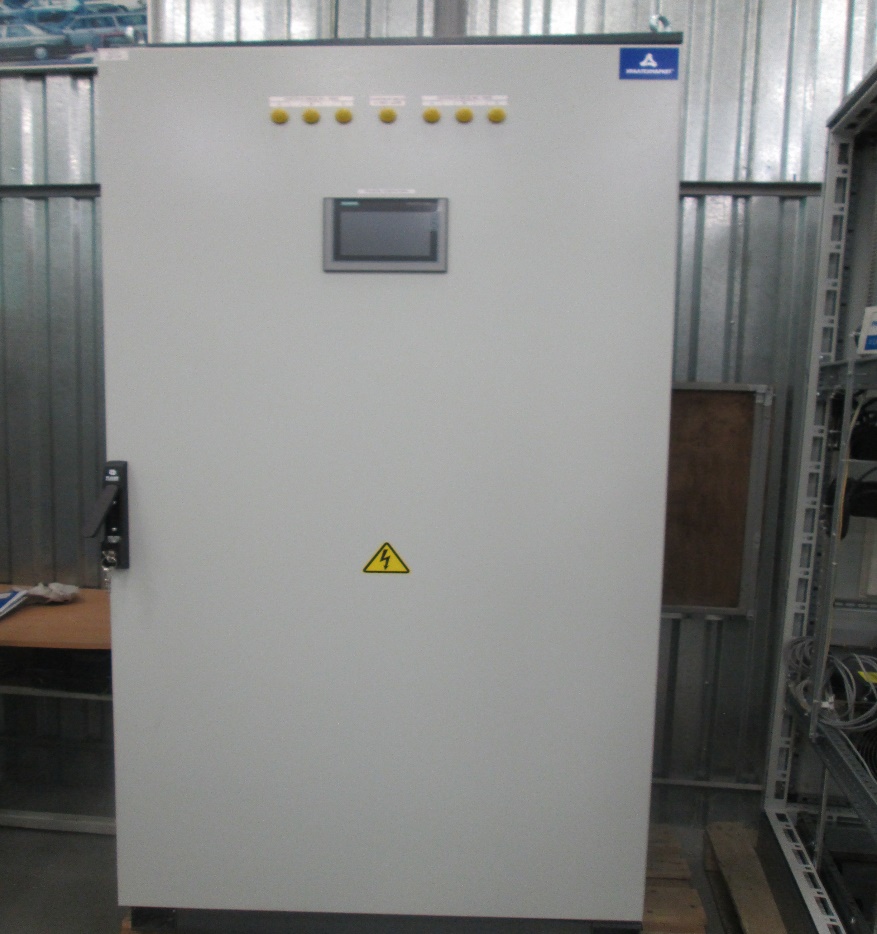 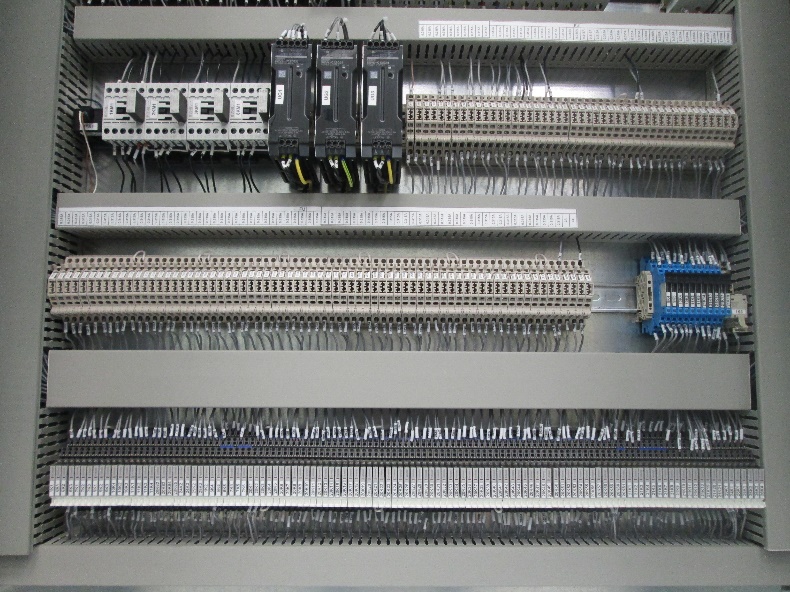 Описание: ШРПТ – предназначен для питания устройств релейной защиты и автоматики.  Шкаф распределения постоянного тока ШРПТ — низковольтное комплектное распределительное устройство шкафного исполнения, предназначенное для приёма постоянного тока от ЗВУ (основное питание) и от аккумуляторной батареи (резервное питание), и распределения по группам потребителей постоянного тока. Шкаф ШРПТ применяется в системе аварийного электроснабжения ответственных потребителей и предназначен для бесперебойного электроснабжения цепей управления, защиты, автоматики и сигнализации, электромагнитов высоковольтных выключателей, аварийного освещения электростанций, подстанций, ТЭЦ и других объектов энергетики с номинальным напряжением =24В, =60В, =110В, =220В, =440В.КОРОБКА КЛЕММНАЯ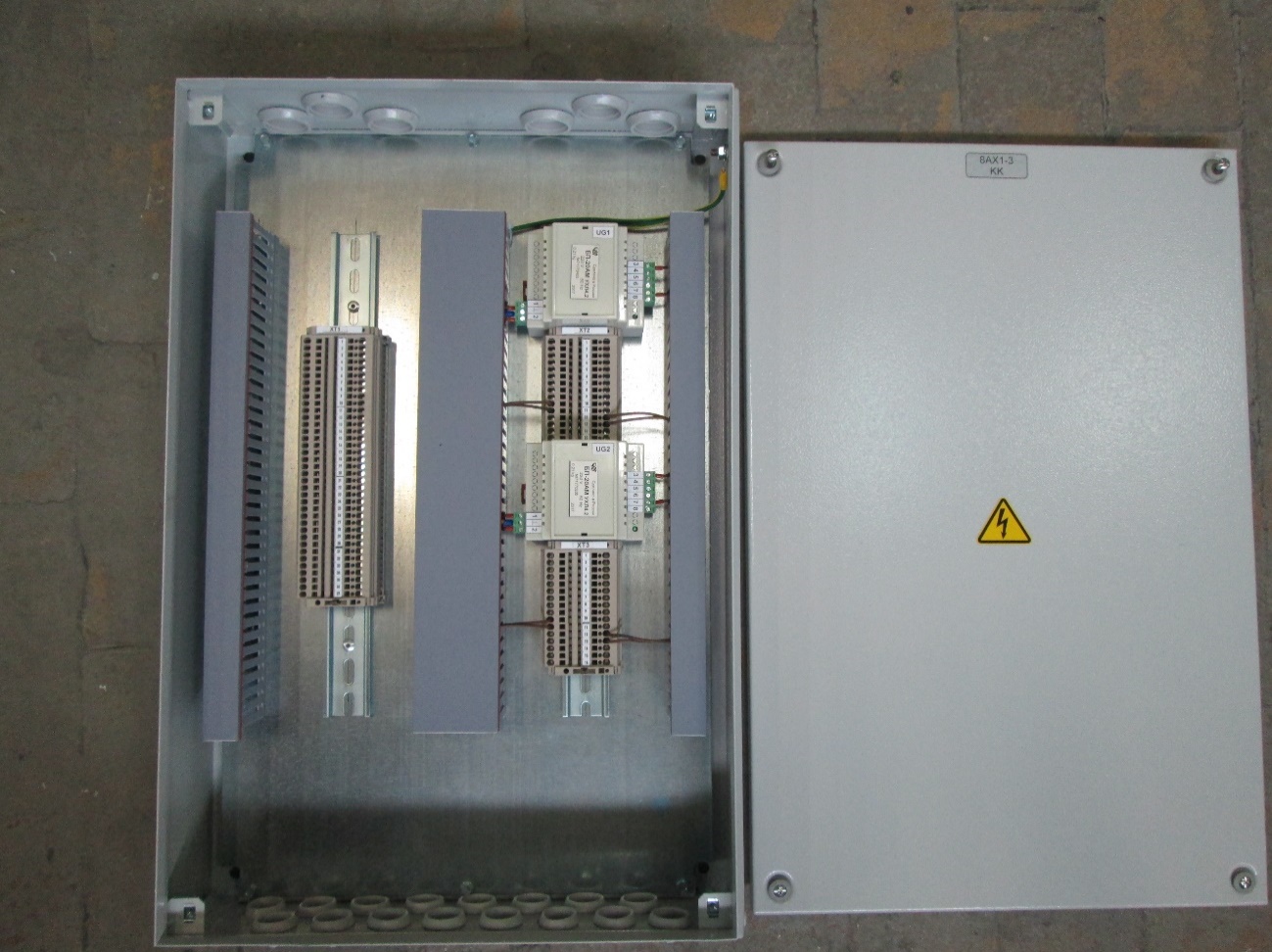 Рис. №6 Клеммная коробкаОписание: клеммная коробка – электроустановочное изделие, предназначенное для соединения проводов.Коробки клеммные предназначены для соединения и разветвления электрических силовых цепей, вторичных электрических цепей, цепей сигнализации, контроля, управления, цепей релейной защиты и автоматики с алюминиевыми или медными жилами сечением.